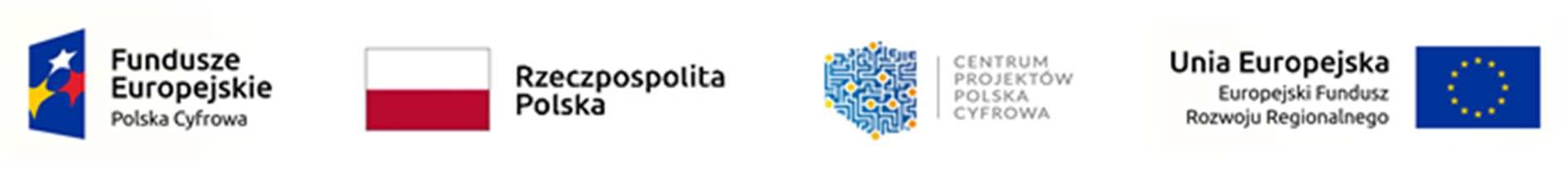 Załącznik nr 12 do SWZIdentyfikator postępowania:f82dd05f-77d0-4db9-8857-a2e97f4bba7e